СХЕМЫ РЫБОВОДНЫХ УЧАСТКОВСведения о рыбоводных участках*- здесь и далее для обозначения географических координат точек используется Всемирная геодезическая система координат 1984 года (WGS-84)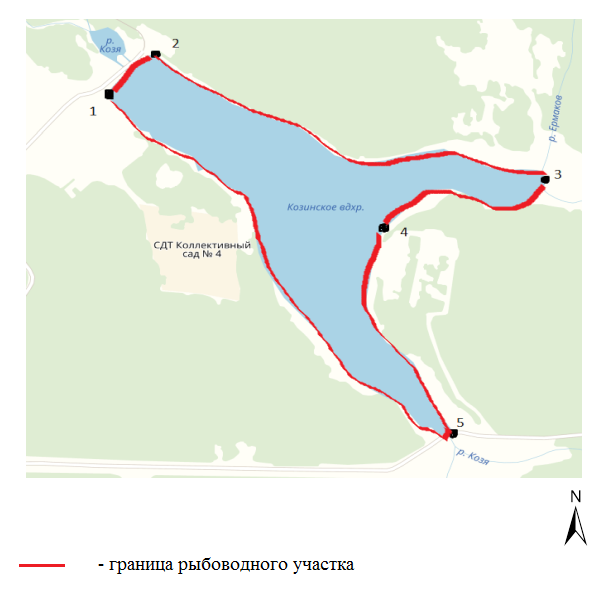 Границы рыбоводного участкаНаименование водного объектаМуниципальное образованиеПлощадь, гаВидводо-пользо-ванияот точки 1 (56.652676, 59.614995)*      по береговой линии в пределах акватории до точки 2 (56.654006, 59.617436), от точки 2 по береговой линии в пределах акватории до точки 3 (56.648676, 59.642182), от точки 3 по береговой линии в пределах акватории до точки 4 (56.648180, 59.629029), от точки 4 по береговой линии в пределах акватории до точки 5 (56.640966, 59.637067), от точки 5 по береговой линии в пределах акватории до точки 1Козинское водохранилищеНижнесергинский муниципальный район57,0совмест-ное